Министерство культуры Краснодарского краяГАУК КК «Кубанькино»Пресс-релизДней французского кино     25 – 29 декабря                                              	  	ул. Ленина, 89С 25 по 29 декабря в ГАУК КК «Кубанькино» (ул. Ленина, 89) в рамках  «Фестиваля европейского кино» пройдет Фестиваль французских фильмов организованный ГАУК КК «Кубанькино».Из истории французского киноРанняя историяИменно во Франции был рождён кинематограф, когда 28 декабря 1895 года в индийском салоне «Гран-кафе» на парижском бульваре Капуцинов состоялся публичный показ «Синематографа братьев Люмьер». И можно сказать, что с тех пор французское кино никогда не пребывало в упадке. Французское киноискусство является одним из самых уважаемых в мире, и по популярности уступает лишь Голливуду.В начальный период своего развития французское кино было преимущественно трюковым, важная роль принадлежала изобретателю кинотрюковой съёмки — автору «кинофеерий» Ж. Мельесу и фирме «Фильм д’ар», привлекшей к работе в кино видных драматургов, театральных актёров и композиторов. В 1910-е годы международной известностью пользовались кинокомедии с участием М. Линдера, авантюрные серии Л. Фейада. До Первой мировой войны французское кино выпускало около 90 % мировой кинопродукции (в основном усилиями компаний «Пате́» и «Гомон»).Первая Мировая война (1914—1918 гг.), с одной стороны, привела французскую киноиндустрию в упадок, а с другой стороны способствовала усилению американского кинематографа, как страны, которой ужасы войны коснулись в малой степени. Во многом торможение кинопроцесса в Европе в итоге и породило так называемую «голливудскую теорию» (или «голливудскую концепцию»), суть которой сводилась к понятию «энтертеймент», т.е «развлечение» и в какой-то период времени она стала доминировать в мире, разве что за исключением СССР. Во Франции пик коммерческого подхода пришёлся на годы перед Второй мировой войной, когда в 1932 году компания «Парамаунт» открыла во Франции свой филиал. "Поток фильмов, снятых в те годы на парижской студии «Сен-Морис», превысил три сотни — но не осталось ни одного достойного внимания" — так характеризует уровень продукции а-ля Голливуд известный французский режиссёр и кинодеятель Луи Дакэн в своей книге «Кино — наша профессия».Французский кинематограф, впавший в некий транс в конце 1920-х, после февральских событий 1934-го года вместе со всей Республикой стал реанимироваться — в 1935 году на экраны вышли «Тони» Ренуара и фейдеровский «Пансион „Мимоза“».В 1933 году по инициативе папы Пия XI была основана так называемая «Лига нравственности», которая в определённом смысле оказывала влияние на кинематограф в Европе и во Франции в том числе. Фильмы, которые в той или иной степени не одобрялись «Лигой», автоматически теряли зрителей, и, соотвественно, сборы от проката таких картин были меньше — продюсером приходилось учитывать сей факт при создании фильмов. В частности, в 1955 году из 52 иностранных картин, просмотренных деятелями «Лиги нравственности», сорок полностью или частично были не рекомендованы к показу. С другой стороны, во Франции был создан так называемый «Светский центр», который занимался антиклерикальной пропагандой, но по мнению многих кинематографистов (скорее левацкого толка), его деятельность была не столь эффективна, как деятельность «Лиги нравственности».Послевоенный периодПодписанное в США в 1946 году тогдашним премьером Франции Леоном Блюмом печально известное «Соглашение Блюма-Бирнса» поставило французскую кинематографию в заведомо проигрышное положение, ведь согласно этому соглашению приоритет во французском прокате однозначно получали картины «освободителей» из Голливуда. Такое положение дел означало неминуемую смерть национальному кинематографу, терявшему возможность зарабатывать на прокате своих картин и работники французской киноиндустрии начали бороться против «Соглашения» всеми доступными способами, создав для этого даже «Комитет защиты Кино». В 1948 году борьба закончилось победой национальной кинематографии Франции — был принят Закон, согласно которому организован «Фонд помощи кинематографу», в который направлялись 7 % с каждого проданного кинобилета во Франции и 25 % от суммы выручки с проката национальной картины за рубежом. Далее средства «Фонда» направлялись только на финансирование новых французских фильмов.В послевоенные годы во Франции возникло движение против использования кино в коммерческих целях. Движение возглавили представители киноавангарда того времени. Занимаясь формальными экспериментами, авангардисты в то же время значительно расширили выразительные возможности кино. Ими создавались киноклубы, пропагандировавшие лучшие достижения мирового кино.История современного французского киноСовременный облик французского кино сформировался уже после Второй мировой войны, после осмысления наследия войны и немецкой оккупации. После ряда антифашистских лент произошло важное обращение французского кинематографа к гуманизму. Большинство фильмов конца 1950-х — это развлекательные ленты, далёкие от социальных тревог.Надо отметить, что в период 1950-58 годов во Франции набрала силу и сформировалась своеобразная система цензуры в лице так называемой «Комиссии по одобрению фильмов» при Национальном киноцентре Франции. Первоначально эта «Комиссия» создавалась с целью контроля за соблюдением расходов при постановке картины, потом постепенно она набрала силу и от её мнения стало зависеть, получит проект финансирование, или нет. По мнению Луи Дакэна, от цензуры весьма сильно пострадал фильм 1927 года «Страсти Жанны Д’Арк» режиссёра Карла Дрейера, в доказательство чего он приводит выдержку из книги Леона Муссинака «Панорама кино»: «Этот фильм имел несчастье не понравиться парижскому архиепископу…». Картина Жана Виго «Ноль за поведение» была в чёрном списке с 1932 по 1945 год, вот как об этом говорит бывший глава цензурной комиссии Э.Сэй: «Мы получили предписание запретить фильм „Ноль за поведение“ ещё до того, как я и мои коллеги увидели его и получили возможность беспристрастно судить о нём…»С 1946 ежегодно (кроме 1948 и 1950) проводятся Международные кинофестивали в Каннах. В 1976 году учреждена ежегодная национальная кинопремия «Сезар» (по типу американского «Оскара»). В конце 1940-х — начале 1950-х годов получают известность блистательные актёры: Жерар Филип, Бурвиль, Жан Маре, Мари Казарес, Луи де Фюнес, Серж Реджани и другие.После войны также получили мировую известность лучшие экранизации французской классики: «Пармская обитель» (1948), «Красное и чёрное» (1954), «Тереза Ракен» (1953). Ещё в конце 1950-х очень важную роль в развитии французского кино сыграл новаторский фильм А. Рене «Хиросима, любовь моя» (1959).Новая волнаНа пике «новой волны» французского кино за короткий срок приходят более 150 новых режиссёров, среди которых ведущие места заняли Жан-Люк Годар, Франсуа Трюффо, Клод Лелуш, Клод Шаброль, Луи Маль. Затем появились до сих пор известные фильмы-мюзиклы режиссёра Жака Деми — «Шербурские зонтики» (1964) и «Девушки из Рошфора» (1967).В 1960—1970-х годах во французском кино появилась целая плеяда актёров, среди которых наиболее известные это: Жана Моро, Жан-Луи Трентиньян, Жан-Поль Бельмондо, Катрин Денёв, Ален Делон, Анни Жирардо. Стали популярны и французские комики Жерар Депардье, Пьер Ришар и Колюш.Современное французское кино — это очень утончённое кино, в котором психология и драматизм сюжета сочетаются с некоторой пикантностью и художественной красотой съёмок. Стиль определяют модные режиссёры Люк Бессон, Жан-Пьер Жене, Франсуа Озон. Популярны актёры Жан Рено, Одри Тоту, Софи Марсо, Кристиан Клавье, Мэттью Кассовитц.Правительство Франции в лице «Национального центра кинематографии Франции» активно содействует развитию и экспорту национального кинематографа.Фильмографии  режиссеровЧан Ань Хунг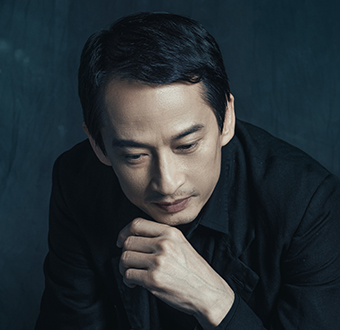 Французский кинорежиссёр и сценарист вьетнамского происхождения. Родился 23 декабря 1962 года в Южном Вьетнаме (по одним данным в Дананге, по другим в Митхо).После победы коммунистов во Вьетнаме в 1975 году, эмигрировал вместе с родителями через Лаос во Францию. Во Франции закончил операторское отделение Национальной высшей школы Луи Люмьера в 1987. Дипломная работа Чан Ань Хунга — короткометражка «Замужняя женщина из уезда Намсыонг» (1987) — вошла в параллельную программу Каннского кинофестиваля 1989 года.Его дебютный полнометражный художественный фильм «Аромат зелёной папайи» (1993) был одобрительно принят публикой и критикой, получил несколько крупных премий. Вместе с последующими лентами «Велорикша» (1995) и «Вертикальный луч солнца» (2000) он составил авторскую «вьетнамскую кинотрилогию» режиссёра, принесшую ему мировое признание.Фильмография: РежиссерВечность (2016)Норвежский лес (2010)Я прихожу с дождём (2009)Вертикальный луч солнца (2000)Рикша (1995)Аромат зеленой папайи (1992)La pierre de l'attente (1991)La femme mariée de Nam Xuong (1989) Аманда Штерс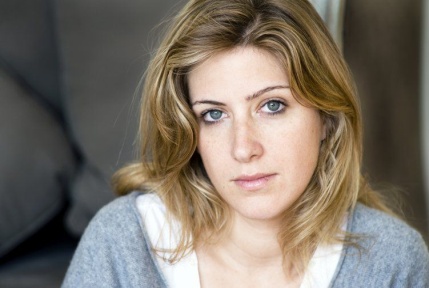 Аманда Штерс родилась 18 апреля 1978 года в городе Париж, Франция. Ее первая пьеса «Le Vieux Juif blonde» сегодня изучается в Гарвардском университете. Первый роман «Ma place sur la photo» Аманда написала в 2004 году.     Менее чем за тринадцать лет из-под ее пера вышло еще восемь произведений, которые в дальнейшем были переведены на 14 языков. За успешную работу на писательском поприще Аманда Штерс награждена орденом Искусств и литературы французского правительства.     Аманда работает в качестве сценариста над мюзиклами для детей. Пять ее пьес ставят по всей Франции и в Европе, а «Связь» исполняют во время престижного театрального фестиваля в Авиньоне.     Первый фильм по собственному сценарию Шерс сняла в 2009 году. Главные роли в ленте «Я разминусь с тобой» исполнили Кароль Буке, Микаэль Лонсдаль и Мелани Тьерри. Шесть судеб сплетутся в одно мгновение в шумном аэропорту, столкнутся, разомкнутся и, наконец, найдутся. Шесть героев, не зная сами, проживут самые важные моменты в их жизни.     В 2017 году в прокат вышел еще один полнометражный фильм Аманды Штерс – «Мадам», где она выступила в роли сценариста и режиссера. Это вторая совместная работа режиссера Аманды Штерс и оператора Режи Блонде после ее дебютной картины. Мировая премьера фильма «Мадам» прошла 12 июня 2017 на Международном кинофестивале в Сиднее.Фильмография: РежиссерHoly Lands (2018)Comment tuer sa mère (2018)Мадам (2017)Я разминусь с тобой (2009)Un vrai bonheur, le film (2005)Камера-кафе (сериал, 2001 – 2007) Аромат зеленой папайи (1992)La pierre de l'attente (1991)La femme mariée de Nam Xuong (1989)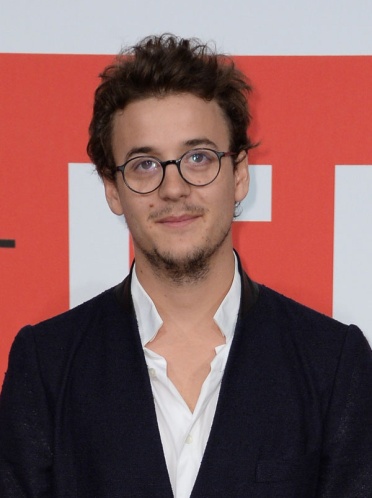 Пьер ГодоФранцузский кинорежиссёр и сценарист. Родился 21 ноября 1986 г., в Кламаре, Франция.Фильмография: РежиссерRaoul Taburin (2018)Роковое влечение (2015)Джульетта (2013)Жан-Люк Годар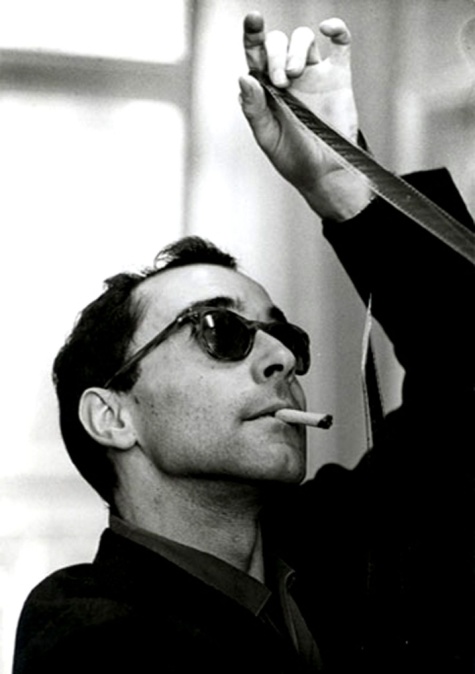 Франко-швейцарский кинорежиссёр, кинокритик, актёр, сценарист, монтажер и кинопродюсер, стоявший у истоков французской новой волны в кинематографе. Его фильмы 1960-х годов оказали революционное влияние на мировое киноискусство. Родился 3 декабря 1930 года в Париже.В 1954 году дебютирует как кинорежиссёр короткометражным фильмом «Операция бетон». В 1960 году у Годара выходит первый полнометражный фильм «На последнем дыхании», ознаменовавший собой появление новой волны в кинематографе. Следующий фильм Годара «Маленький солдат» (1960) был запрещён цензурой и увидел свет только спустя три года.Следующие фильмы Годара «Жить своей жизнью», «Карабинеры», «Презрение» исследуют сложные социально-психологические проблемы, переживаемые обществом. В 1965 году выходит фильм «Альфавиль» — фантастическая антиутопия, обличающая технократию и тоталитаризм.Годар активно участвует в майских событиях 1968 года, является одним из идейных вдохновителей «нового левого движения», снимает ряд пропагандистских фильмов.Позднее Годар возвращается к «большому кино» и создаёт несколько значимых лент: «Спасай, кто может (свою жизнь)», «Страсть», «Имя: Кармен».В 1990-х годах Годар создаёт масштабную киноантологию «История кино». Фильм «Моцарт — навсегда» (1996) затрагивает близкую Годару тему взаимоотношений искусства и художника.В последнее время Годар часто принимает участие в совместных режиссёрских проектах, таких как, например, «На десять минут старше».В 2011 году был награждён премией «Оскар» за вклад в развитие в кинематографа.В 2014 году поставил экспериментальный 3D-фильм «Прощай, речь», удостоенный приза жюри Каннского кинофестиваля и ряда других наград. При подведении киноитогов 2014 года «Прощай, речь» вошёл в большинство списков лучших фильмов года.Фильмография: РежиссерОбраз и речь (2018)Bande-annonce de 'Le livre d'image' (2018)Швейцарская премия, благодарность, мёртвый или живой (2015)Мосты Сараево (2014)Khan Khanne (2014)Прощай, речь 3D (2014)3x3D (2013)Фильм-социализм (2010)Памяти Эрика Ромера (2010)Катастрофа (2008)Четыре короткометражных фильма (видео, 2006)Ecce Homo (2006)Vrai faux passeport (2006)Reportage amateur Maquette expo (2006)Prières pour Refusniks (2004)Наша музыка (2004)Moments choisis des histoire(s) du cinéma (2004)Свобода и родина (видео, 2002)Dans le noir du temps (2002)На десять минут старше: Виолончель (2002)Ten Minutes Older: The CelloХвала любви (2001)Старые места (2000)Ради истории XXI века (2000)De l'origine du XXIe siècle ... короткометражкаИстория кино: Новая волна (видео, 1998)История кино: Знаки среди нас (видео, 1998)История кино: Власть над вселенной (видео, 1998)История(и) кино (видео, 1998)Adieu au TNS (1998)История кино: Роковая красота (видео, 1997)История кино – 2А: Только в кино (видео, 1997)Le monde comme il ne va pas (ТВ, 1996)Espoir/Microcosmos (ТВ, 1996)Plus Oh! (1996)Моцарт – навсегда (1996)История французского кино от Жан-Люка Годара (ТВ, 1995)ЖЛГ – Декабрьский автопортрет (1994)Добро пожаловать, Сараево (видео, 1993)Дети играют в Россию (1993)Увы, мне... (1993)L'enfance de l'art (1992)Parisienne People Cigarettes (1992)Как дети? (1992)Король рекламы (1991)Германия 90 девять ноль (1991)Против забвения (1991)Metamorphojean (1990)Новая волна (1990)Le rapport Darty (1989)История кино: Только история (видео, 1989)Сила слова (1988)On s'est tous défilé (1988)Closed (1988)Французы глазами... (мини-сериал, 1988)История(и) кино: Все истории (видео, 1988)Histoire(s) du cinéma: Toutes les histoiresБереги правую (1987)Ария (1987)Король Лир (1987)Встреча с Вуди Алленом (1986)Величие и падение маленькой кинокомпании (ТВ, 1986)Soft and Hard (1985)Детектив (1985)Хвала тебе, Мария (1984)Маленькие заметки по поводу фильма «Хвала тебе, Мария» (видео, 1983)Имя Кармен (1983)Scénario du film «Passion» (1982)Changer d'image - Lettre à la bien-aimée (ТВ, 1982)Письмо Фредди Бюашу (1982)Страсть (1982)Sauve la vie (qui peut) (1981)Une bonne à tout faire (1981)Спасай, кто может (свою жизнь) (1980)Quelques remarques sur la réalisation et la production du film «Sauve qui peut (la vie)» (1979)Франция глазами двух детей (мини-сериал, 1977 – 1978)Faut pas rêver (ТВ, 1977)Six fois deux/Sur et sous la communication (мини-сериал, 1976)Здесь и там (1976)Как дела? (1976)Номер два (1975)Письмо Джейн (1972)Всё в порядке (1972)Schick After Shave (1971)В час ночи (1971)Владимир и Роза (1971)Борьба в Италии (1971)Ветер с Востока (1970)Правда (1970)Звуки Британии (1970)Весёлая наука (1969)Film-Tract n° 1968 (1968)Фильм, как фильм (1968)Сочувствие дьяволу (1968)Sympathy for the DevilЛюбовь и ярость (1967)Уик-энд (1967)Далеко от Вьетнама (1967)Китаянка (1967)Древнейшая профессия в мире (1967)Две или три вещи, которые я знаю о ней (1966)Сделано в США (1966)Мужское-женское (1966)Bande-annonce de «Pierrot le fou» (1965)Безумный Пьеро (1965)Париж глазами шести (1965)Альфавиль (1965)Репортаж из Орли (1964)Замужняя женщина (1964)Самые прекрасные мошенничества в мире (1964)Банда аутсайдеров (1964)Bande-annonce de «Le mépris» (1963)Презрение (1963)Карабинеры (1963)Рогопаг (1962)Жить своей жизнью (1962)Семь смертных грехов (1962)Bande-annonce de «Une femme est une femme» (1961)Женщина есть женщина (1961)Маленький солдат (1960)На последнем дыхании (1960)Всех парней зовут Патрик (1959)История воды (1958)Шарлота и ее Жюль (1958)Кокетка (1955)Операция бетон (1954)